PaftaPlanı oluşturan parçalardan biridir. Arsanın yeri, tapu kaydı, pafta, ada ve parsel numaraları gibi tüm detaylar bu harita üzerinde yer alır.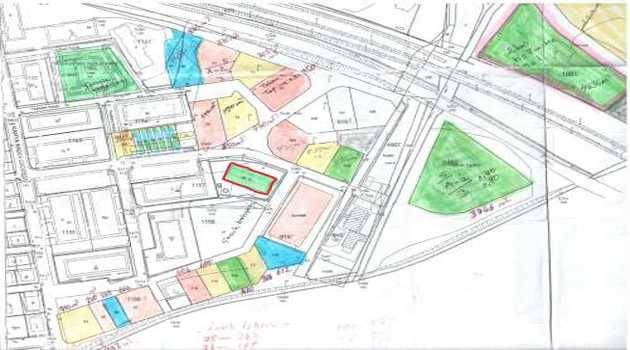 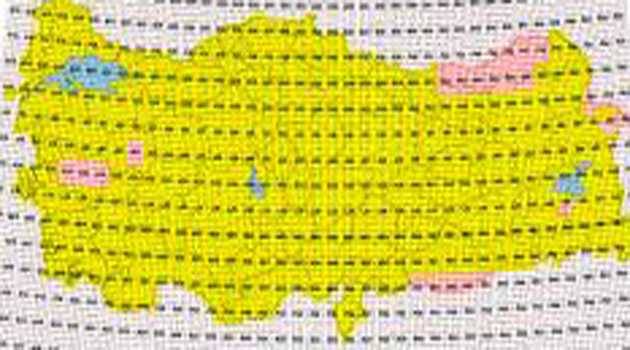 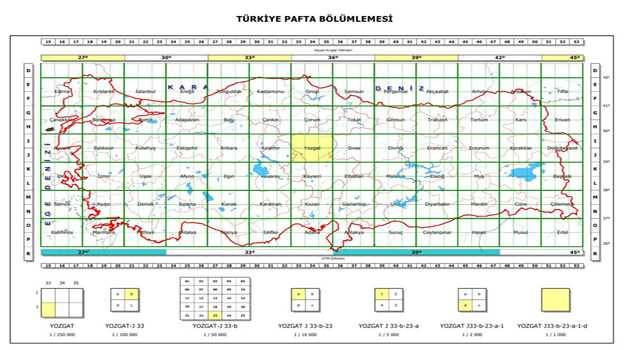 